Publicado en Madrid el 05/03/2019 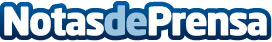 Tradelab presenta un estudio sobre la madurez del mercado programáticoLos anunciantes y agencias esperan aumentar un 40% su inversión en programática de cara al próximo añoDatos de contacto:Anaïs Ferrández Nota de prensa publicada en: https://www.notasdeprensa.es/tradelab-presenta-un-estudio-sobre-la-madurez Categorias: Comunicación Marketing E-Commerce Software http://www.notasdeprensa.es